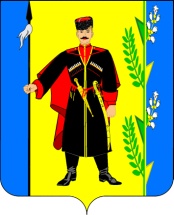 АДМИНИСТРАЦИЯ ВЫСЕЛКОВСКОГО СЕЛЬСКОГО ПОСЕЛЕНИЯ ВЫСЕЛКОВСКОГО РАЙОНАРАСПОРЯЖЕНИЕот 24.08.2016                                                                             № 253-р	ст-ца ВыселкиыселкиО проведении универсальной праздничной ярмарки на территории Выселковского сельского поселения Выселковского района	В соответствии с Федеральным законом от 28 декабря 2009 № 381-ФЗ «Об основах государственного регулирования торговой деятельности в Российской Федерации» и Законом Краснодарского края  от 01 марта 2011      № 2195-КЗ «Об организации  деятельности розничных рынков и ярмарок на территории Краснодарского края» :           1.Организовать проведение универсальной праздничной ярмарки на территории Выселковского сельского поселения Выселковского района в установленных местах:	            -ст-ца Выселки ул. Ленина на территории Парка.                 2.Организатор универсальной праздничной ярмарки администрация Выселковского сельского поселения Выселковского района.        Почтовый адрес: ст-ца Выселки, ул. Ленина № 39      Телефон: 8 (86157) 75-5-86      Факс: 8 (86157) 75-5-86      Адрес электронной почты: admvsp@mail.ru.          3.Срок проведения универсальной праздничной ярмарки  27 августа  2016 года ,  с  16:00 до 23:00 часов.           4.Утвердить:           4.1.План мероприятий по организации универсальной праздничной ярмарки на территории Выселковского сельского поселения Выселковского района и продажи товаров на ней (приложение № 1).           4.2.Порядок организации и предоставления торговых мест на универсальной праздничной ярмарке на территории Выселковского сельского поселения Выселковского района (приложение № 2).            4.3.Схемы размещения торговых мест на универсальной праздничной ярмарке на территории Выселковского сельского поселения Выселковского района (приложение № 3).            4.4.Ассортиментный перечень товаров, допущенных к реализации на универсальной праздничной ярмарке на территории Выселковского сельского поселения Выселковского района (приложение № 4).   4.5.Форму бланка подачи сведений  для получения торгового места на универсальной праздничной ярмарке на территории Выселковского сельского поселения Выселковского района (приложение № 5). 4.6. Форму договора на участие в универсальной праздничной ярмарке (приложение № 6).  4.7. Форму бланка уведомление об отказе (приложение № 7).   5.Назначить лицом, ответственным за организацию и проведение универсальной праздничной ярмарки ведущего специалиста администрации Выселковского сельского поселения Выселковского района Т.А.Орищенко.7.Контроль за исполнением распоряжения возложить на заместителя  главы администрации Выселковского сельского поселения Выселковского района  по финансовым и производственным  вопросам  Т. В. Миронову.8.Постановление  вступает в силу со дня его подписания.Глава Выселковскогосельского поселенияВыселковского района                                                                          М.И. ХлыстунПРИЛОЖЕНИЕ №3УТВЕРЖДЕНЫраспоряжением  администрацииВыселковского сельского поселенияВыселковского районаот 24.08.2016  № 253-р                                                          Схема размещения торговых мест на                                                            универсальной праздничной ярмарки ст. Выселки, ул. Ленина на                                                               территории ПаркаЗаместитель главы администрации Выселковского сельского поселения Выселковского района по финансовыми и производственным вопросам                                                            Т.В. Миронова                                                                                                                                                                ПРИЛОЖЕНИЕ № 2УТВЕРЖДЕНраспоряжением администрацииВыселковского сельского поселенияВыселковского районаот 24.08.2016 № 253-рПорядокорганизации  и предоставления торговых мест на универсальной праздничной ярмарке на территории Выселковскогосельского поселения Выселковского района1. Настоящий Порядок разработан во исполнение Федерального закона от 28 декабря 2009 № 381-ФЗ «Об основах государственного регулирования торговой деятельности в Российской Федерации» и Закона Краснодарского края от 01 марта 2011 № 2195-КЗ «Об организации деятельности розничных рынков и ярмарок на территории Краснодарского края» и регулирует организацию универсальной праздничной ярмарки на территории Выселковского сельского поселения Выселковского района.2. На универсальной праздничной ярмарке осуществляется продажа отдельных видов  товаров в соответствии с утвержденным организатором универсальной праздничной ярмарки ассортиментным перечнем.3. Общее количество торговых мест на универсальной праздничной ярмарке – 3 места.4. Запрещается реализация:- промышленных товаров, изъятых из оборота или ограниченных в обороте;- драгоценных металлов и камней и  изделий из них;- алкогольной продукцией;- пищевых продуктов домашнего приготовления;- иной продукции, запрещенной к реализации законодательством Российской Федерации.5. Размещение торговых мест на универсальной праздничной ярмарке должно обеспечивать удобство торговли, свободный проход покупателей и доступ к торговым местам, соблюдение санитарных и противопожарных правил.6. Организация деятельности универсальной праздничной ярмарки:6.1. Организатор универсальной праздничной ярмарки – администрация Выселковского сельского поселения Выселковского района разрабатывает и утверждает план мероприятий по организации универсальной праздничной ярмарки и продажи товара на ней.6.2. Универсальная праздничная ярмарка состоится  27 августа  2016 года  с 16:00 до 23:00 часов.7. Порядок предоставления торговых мест на универсальной праздничной ярмарке:7.1. Торговые места на универсальной праздничной ярмарке предоставляются  индивидуальным предпринимателям, сроком на 1 день.Торговые места на универсальной праздничной ярмарке распределяются между всеми участниками универсальной праздничной ярмарки, подавшими сведения в письменной форме, заключившими договор и согласовавшими ассортиментный перечень с организатором универсальной праздничной ярмарки.7.2. Сведения подаются организатору универсальной праздничной ярмарки не позднее 3-х дней до начала её проведения, регистрируются в журнале учета с указанием года, даты и времени их подачи.7.3. Место расположения торгового места на универсальной праздничной ярмарки распределяются при заключении договора с учетом времени и даты поступления сведений:- о видах и наименованиях товаров для продажи на универсальной праздничной ярмарке.7.4. При превышении количества желающих принять участие в универсальной праздничной ярмарке, лимита торговых мест, места предоставляются участникам ранее (первыми) подавшими сведения и осуществляющим торговую деятельность на территории Выселковского сельского поселения Выселковского  района.8. Администрация Выселковского сельского поселения Выселковского района:8.1. Формирует информационные ресурсы, содержащие в соответствии с законодательством Российской Федерации открытые и общедоступные сведения о порядке организации универсальной праздничной ярмарки, принятых решениях об организации  универсальной праздничной ярмарки.8.2. Плата за оказание услуг по обеспечению торговли не взимается.8.3. Организатор универсальной праздничной ярмарки в процессе осуществления торговли вправе запрашивать у участников универсальной праздничной ярмарки, подтверждающие происхождение товаров, заключение лаборатории ветеринарно-санитарной экспертизы, сертификаты.9. Осуществление деятельности по реализации товаров на универсальной праздничной ярмарке.9.1. При осуществлении деятельности по реализации товаров на универсальной праздничной ярмарки  участники  обязаны:1) соблюдать требования в области обеспечения санитарно-эпидемиологического благополучия населения, охраны окружающей среды, пожарной безопасности и ветеринарии, требования, предъявляемые к продаже отдельных видов товаров, и иные требования, предусмотренные действующим законодательством.2) соблюдать правила личной гигиены;3) каждое торговое место должно быть оснащено табличкой с информацией о продавце, месте его регистрации.10. Участник  универсальной праздничной ярмарки обязан:1) оборудовать доступное для обозрения место, на котором размещается информация об организаторе универсальной праздничной ярмарки, режиме работы универсальной праздничной ярмарки;2) организовать уборку территории;3) обеспечить в пределах своей компетенции, выполнение участниками универсальной праздничной ярмарки требований, предусмотренных законодательством Российской Федерации в области обеспечения санитарно-эпидемиологического благополучия населения, охраны окружающей среды, пожарной безопасности, ветеринарии, защиты прав потребителей. 11. Нарушение требований Порядка участником универсальной праздничной ярмарки является основанием для расторжения договора и наложения административного наказания. 12. Обеспечивает в установленном порядке опубликование в средствах массовой информации и размещение на официальном Интернет-портале администрации  Выселковское сельское поселения Выселковского района (viselki.org) информации о принятом решении по организации ярмарок.Заместитель главы администрации Выселковского сельского поселения Выселковского района по финансовыми производственным вопросам                                                            Т.В.Миронова        ПРИЛОЖЕНИЕ № 5УТВЕРЖДЕНОраспоряжением администрацииВыселковского сельского поселенияВыселковского района                                                                       от 24.08.2016 № 253-рГлаве Выселковского сельского   поселения Выселковского района     Ф.И.О. ___________________от _______________________адрес____________________тел.______________________ЗАЯВЛЕНИЕ           Прошу предоставить мне ____ торговое(ых) место(а) на универсальной праздничной ярмарке Выселковского сельского поселения расположенной в станице Выселки , ул. Ленина на территории Парк  для реализации (наименование реализуемой продукции)__________________________________________________________________________________________________________________________________________________________________                          ________________дата                                                   подписьК указанному заявлению прилагаются следующие документы:1)____________________________________________________________2)____________________________________________________________3)____________________________________________________________4)____________________________________________________________Заместитель главы администрации Выселковского сельского поселения Выселковского района по финансовыми производственным вопросам                                                            Т.В.Миронова  ПРИЛОЖЕНИЕ № 4УТВЕРЖДЕНраспоряжением администрацииВыселковского сельского поселенияВыселковского района                                                                                        от 24.08.2016  №253-р Ассортиментный  перечень товаров,допущенных к реализации товаров науниверсальной праздничной ярмарке на территории Выселковского сельского  поселения Выселковского районаЗаместитель главы администрации Выселковского сельского поселения Выселковского района по финансовыми производственным вопросам                                                            Т.В.Миронова                                                                                                ПРИЛОЖЕНИЕ №6УТВЕРЖДЕНраспоряжением администрацииВыселковского сельского поселенияВыселковского района                                                                                        от 24.08.2016  № 253-р                                                                ДОГОВОРо предоставление торгового места на универсальной праздничной ярмарке«27 »    августа   2016гАдминистрация Выселковского сельского поселения Выселковского района в лице главы Выселковского сельского поселения Выселковского района Хлыстун Михаила Ильича, именуемое в дальнейшем «Организатор ярмарки», с одной стороны, и ________________________________________, именуемого в дальнейшем «Участник ярмарки», с другой стороны, заключили настоящий договор о нижеследующем:1. ПРЕДМЕТ ДОГОВОРА1.1 Согласно настоящему Договору Организатор универсальной праздничной ярмарки предоставляет торговое(ых) ______ место(а) для торговли на универсальной праздничной ярмарке, расположенной по адресу: ст. Выселки, ул. Ленина на территории МБУК «Парка      27 августа 2016 года     с 17:00  до 23:00  часов.2. УСЛОВИЯ ОРГАНИЗАЦИИ ТОРГОВЫХ МЕСТ2.1 Участнику ярмарки предоставляется  необорудованное торговое место.2.2 Срок занятия Участником ярмарки торгового места – не ранее ____ часов.2.3 Срок освобождения  Участником  ярмарки  торгового  места – не позднее  _____часов.2.4 Въезд транспорта на Торговую площадь разрешается только для погрузки, разгрузки или торговли  на специализированный автотранспорт по доставке пищевых продуктов либо с соблюдением иных требований, необходимых для въезда на территорию универсальной праздничной ярмарки.2.5 Предоставление права участвовать в универсальной праздничной ярмарке, а также выделение мест для торговли и каждая дополнительная услуга предоставляется участнику универсальной праздничной ярмарки на безвозмездной основе.3. ПРАВА И ОБЯЗАННОСТИ СТОРОН3.1 Обязанности Участника универсальной праздничной ярмарки: - осуществлять продажу товаров только в пределах предоставленного торгового места;- содержать в надлежащем санитарном состоянии предоставленное Организатором универсальной праздничной ярмарки торговое место, производить уборку мусора в течение рабочего дня и после завершения торговли;- соблюдать требования законодательства Российской Федерации о защите прав потребителей, законодательства Российской Федерации в области обеспечения санитарно-эпидемиологического благополучия населения, требования, предъявляемые законодательством Российской Федерации к продаже отдельных видов товаров, иные предусмотренные законодательством Российской Федерации и настоящим договором требования;- обеспечить в течение периода действия договора наличие на торговом месте правильно оформленных ценников на реализуемые товары;- весы со знаком поверки;-соблюдать режим работы универсальной праздничной ярмарки с 16:00  до 23:00  часов;- продажу товаров на универсальной праздничной ярмарки осуществлять при наличии у Участника ярмарки: а) в случаях установленных законодательством Российской Федерации, товарно-сопроводительных документов, а также документов, подтверждающих соответствие товаров установленным требованиям (сертификат или декларация о соответствии либо их заверенные копии);б) в случаях установленных законодательством Российской Федерации, положительного заключения государственной лаборатории ветеринарно-санитарной экспертизы или подразделения государственного ветеринарного надзора;в) в случаях установленных законодательством Российской Федерации, документов, подтверждающих происхождение реализуемой продукции;г) в случаях, установленных законодательством Российской Федерации, личной медицинской книжки продавца с отметкой о прохождении медицинского осмотра;д) договора о предоставлении торгового места;- предоставлять  Организатору документы, подтверждающие трудовые или гражданско-правовые отношения продавца с участником универсальной праздничной ярмарки;- документы, указанные в пункте 3.1 настоящего договора, хранить у Участника универсальной праздничной ярмарки в течении всего времени осуществления деятельности по продаже товаров на универсальной праздничной ярмарки и предъявлять по требованию Организатора ярмарки, контролирующих органов и покупателей в случаях, предусмотренных законодательством Российской Федерации;- строго соблюдать требования, законодательством Российской Федерации о пожарной безопасности, законодательством Российской Федерации в области охраны окружающей среды, законодательством Российской Федерации о ветеринарии, и другие предусмотренные законодательством Российской Федерации требования. 3.2 Обязанности Организатора универсальной праздничной ярмарки:- предоставить необорудованное торговое место на универсальной праздничной ярмарке;- организовать вывоз с территории ярмарки твердых бытовых отходов;- обеспечить соблюдение общественного порядка на универсальной праздничной ярмарке;- обеспечить соблюдение Участником универсальной праздничной ярмарки требований, установленных законодательством Российской Федерации о защите прав потребителей, законодательством Российской Федерации в области обеспечения санитарно-эпидемиологического благополучия населения, законодательством Российской Федерации в области охраны окружающей среды, и других установленных Федеральными законами требований;- оказывать другие услуги, в которых может возникнуть необходимость.3.3 Организатор ярмарки вправе отказаться от исполнения настоящего Договора при неоднократном нарушении Участником условий настоящего Договора.4. ПОРЯДОК РАЗРЕШЕНИЯ СПОРОВ4.1 Споры, которые могут возникнуть при исполнении условий настоящего договора, стороны будут стремиться разрешить в порядке досудебного разбирательства: путем переговоров, обмена письмами.4.2 При отсутствии взаимоприемлемого решения стороны вправе передать спорный вопрос на разрешение в судебном порядке в соответствии с действующим законодательством Российской Федерации.5. СРОКИ ДЕЙСТВИЯ ДОГОВОРА5.1 Настоящий договор действует с момента его подписания сторонами до  «27» августа  2016 года  до 23:00 часов.6. ОТВЕТСТВЕННОСТЬ СТОРОН6.1 За неисполнение или ненадлежащее исполнение обязательств по настоящему договору Организатор и участник несут ответственность в соответствии с законодательством РФ и настоящим договором.7. ЗАКЛЮЧИТЕЛЬНЫЕ ПОЛОЖЕНИЯ7.1 Во всем остальном, что не предусмотрено настоящим договором, стороны руководствуются действующим законодательством Российской Федерации.7.2 Все уведомления и сообщения в рамках настоящего договора должны направляться сторонами друг другу в письменной форме. Сообщения будут считаться исполненными надлежащим образом, если они посланы заказным письмом или доставлены лично по юридическим (почтовым) адресам с получением под расписку соответствующими должностными лицами.7.3  Настоящий договор составлен в двух экземплярах, имеющих одинаковую юридическую  силу, по одному экземпляру для каждой из сторон.8. РЕКВИЗИТЫ СТОРОНОрганизатор                                                                 УчастникАдминистрация Выселковского                            _______________________сельского поселения                                                _______________________Выселковского района                                            _______________________353100, Краснодарский край                                  _______________________                                               ст. Выселки, ул. Ленина 39                                     _______________________телефон 8 (861)57 73962                                          _______________________ИНН 2328012307 КПП 232801001                          _______________________   Глава Выселковского                                                                          селького поселения                                                                                                         Выселковского района                                             ___________________Ф.И,О.                          _________________________                                                                                           (подпись, Ф.И.О.) Заместитель главы администрации Заместитель главы администрации Выселковского сельского поселения Выселковского района по финансовыми производственным вопросам                                                            Т.В.Миронова        и производственным вопросам                                                            Т.В.Миронова        Приложение к договору № ______от ____________Перечень продукции, реализуемой на  универсальной праздничной ярмарке.1. __________________________________________________________________________________________________________________________________________________________________________________Глава Выселковского сельскогопоселения Выселковского района______________ Ф.И.О.                                       ______________Ф.И.О.Заместитель главы администрации Выселковского сельского поселения Выселковского района по финансовыми производственным вопросам                                                            Т.В.Миронова                                                                                                ПРИЛОЖЕНИЕ №7УТВЕРЖДЕНЫраспоряжением  администрацииВыселковского сельского поселенияВыселковского районаот 24.08.2016 № 253-рУведомление о расторжении договора № _____ на участие в универсальной праздничной ярмаркеУважаемый_________________________________________________________Договор №______ от __________________ будет расторгнут за нарушение пункта договора_____________________________________________________Глава Выселковского сельского поселенияВыселковского района                                               ____________М.И. ХлыстунЗаместитель главы администрации Выселковского сельского поселения Выселковского района по финансовыми производственным вопросам                                                            Т.В.Миронова                                                                                                                        ПРИЛОЖЕНИЕ № 1УТВЕРЖДЕНраспоряжением администрацииВыселковского сельского поселенияВыселковского районаот  24.08.2016 № 253-рПланмероприятий по организации универсальнойпраздничной ярмарки на территории Выселковского сельскогопоселения Выселковского района  и товаров на нейЗаместитель главы администрации Выселковского сельского поселения Выселковского района по финансовыми производственным вопросам                                                            Т.В.Миронова      ЛИСТ СОГЛАСОВАНИЯпроекта распоряжения администрации Выселковского сельского поселения Выселковского района от _________________№ _____«О проведении универсальной праздничной ярмарки на территории Выселковского сельского поселения Выселковского района»Проект подготовил и внес:Ведущий специалист   администрации Выселковского сельского поселения Выселковского района                                                                      Т.А. Орищенко«___»_______________2016 годПроект согласован:Заместитель главы администрации Выселковского сельского поселения Выселковского района по финансовым и производственным вопросам                                                            Т.В. Миронова	«___»_______________2016 годВедущий специалист администрацииВыселковского сельского поселения Выселковского района                                                                       В.Н. Кравченко«___»_______________2016 годНачальник общего отдела администрации Выселковского сельского поселения Выселковского района                                                                        Т.А. Плахтий«___»_______________2016 годпереулок Коммунаров№ п/пНаименование товара1Продовольственные товары ( кроме пищевых продуктов домашнего приготовления, алкогольной,  табачной продукции, иной продукции, запрещенной к реализации законодательством Российской Федерации).2Не продовольственные товары (игрушки, изделия народных и художественных промыслов, ремесленничества и кустарных производств).3Общественное питание.№ п/пмероприятиесрок исполненияисполнитель1.Принятие решения о проведении универсальной праздничной ярмарки27.08.2016г.Администрация Выселковского сельского поселения Выселковского района2. Размещение на официальном сайте администрации поселенияв 3-х дневный срокАдминистрация Выселковского сельского поселения Выселковского района3.Регистрация сведений для получения места на универсальной праздничной ярмарки , заключение договора и согласования перечня реализуемого ассортиментане позже 3 дней до начала работы ярмаркиАдминистрация Выселковского сельского поселения Выселковского района4.Предварительная уборка мест проведения универсальной праздничной ярмарки систематически до начала работы ярмаркиАдминистрация Выселковского сельского поселения Выселковского района5.Заезд участников универсальной праздничной ярмарки16:00 часов(дата)6.Реализация товаров участниками универсальной праздничной ярмаркис 16:00 до 23:00 часовАдминистрация Выселковского сельского поселения Выселковского района7.Уборка мест проведения универсальной праздничной ярмаркис 16:00 до 23:00 часовАдминистрация Выселковского сельского поселения Выселковского района8 .Контроль  за соблюдением порядка организации универсальной праздничной ярмарки со стороны участников  универсальной праздничной ярмарки с 16:00 до 23:00 часовОрганизатор универсальной праздничной ярмарки и другие уполномоченные лица